 «_____»_____________2018 г.        						№______П Р И К А ЗОб утверждении плана основных
мероприятий Контрольно-счетнойпалаты города Якутска на первый квартал 2019 годаНа основании ст. 17 Положения о Контрольно-счетной палате города Якутска, утвержденного решением Якутской городской Думы от 23.12.2011 года РЯГД-41-16,ПРИКАЗЫВАЮ:Утвердить план основных мероприятий Контрольно-счетной палаты города Якутска на первый квартал 2019 года:Контроль за исполнением данного распоряжения возложить на аудитора-заместителя председателя Рехлясова Г.А.Председатель                                                                          Р.П. НеустроевРЕСПУБЛИКА САХА (ЯКУТИЯ)ГОРОДСКОЙ ОКРУГ «ГОРОД ЯКУТСК»КОНТРОЛЬНО-СЧЕТНАЯ ПАЛАТА ГОРОДА ЯКУТСКА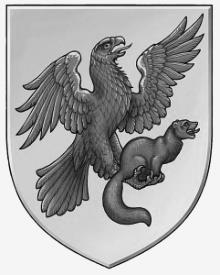 САХА ӨРӨСПҮҮБҮЛҮКЭТЭ«ДЬОКУУСКАЙ КУОРАТ» УОКУРУГУНХОНТУРУОЛЛУУР, ААҔАР-СУОТТУУР ПАЛААТАТА№Проверяемые объектыИсполнители1Составление годового отчета Контрольно-счетной палаты города Якутска за 2018 год.Рехлясов Г.А.2Составление годового отчета представительства Союза МКСО в Дальневосточном федеральном округе за 2018 год.Рехлясов Г.А.3Проверка достоверности, полноты и соответствия нормативным требованиям составления и представления бюджетной отчетности главного администратора бюджетных средств за 2018 год – Управления образования.Борисов П.П.4Проверка достоверности, полноты и соответствия нормативным требованиям составления и представления бюджетной отчетности главного администратора бюджетных средств за 2018 год – Департамента имущественных и земельных отношенийРумянцев А.Н.5Проверка достоверности, полноты и соответствия нормативным требованиям составления и представления бюджетной отчетности главного администратора бюджетных средств за 2018 год – Окружной администрации города Якутска. Харитонова К.Н.6Проверка достоверности, полноты и соответствия нормативным требованиям составления и представления бюджетной отчетности главного администратора бюджетных средств за 2018 год - Департамента градостроительства.Федотов П.А.7Проверка достоверности, полноты и соответствия нормативным требованиям составления и представления бюджетной отчетности главного администратора бюджетных средств за 2018 год –Департамента жилищно-коммунального хозяйства.Мохначевский М.А.8Проверка достоверности, полноты и соответствия нормативным требованиям составления и представления бюджетной отчетности главного администратора бюджетных средств за 2018 год – Управления молодежи и семейной политики.Фоменко Е.Н.9Проверка достоверности, полноты и соответствия нормативным требованиям составления и представления бюджетной отчетности главного администратора бюджетных средств за 2018 год – Департамента финансов.Третьякова Е.В.10Проверка достоверности, полноты и соответствия нормативным требованиям составления и представления бюджетной отчетности главного администратора бюджетных средств за 2018 год – Управления Сайсарского округа.Дьяконов В.А.11Проверка выделенных средств на мероприятия по обеспечению жителей города Якутска стабильным и доступным транспортным обслуживанием МП «Социальная поддержка и содействие занятости населения города Якутска на 2013-2019 годы» за период 2017 и текущий 2018 год.Фоменко Е.Н.,Харитонова К.Н12Проверка использования резерва на исполнение исполнительных листов по решениям судебных органов за период 2016-2018 годы.Борисов П.П.Федотов П.А.13Проверка выделенных средств на содержание и ремонт бесхозяйных объектов жилищно-коммунального хозяйства в городе Якутске за 2017-2018 год.Мохначевский М.А.,Дьяконов В.А.Румянцев А.Н.